Seropédica,  de  de .Assinatura Coordenador e CarimboIDENTIFICAÇÃO DO COORDENADOR E CONVÊNIOIDENTIFICAÇÃO DO COORDENADOR E CONVÊNIOIDENTIFICAÇÃO DO COORDENADOR E CONVÊNIOIDENTIFICAÇÃO DO COORDENADOR E CONVÊNIOIDENTIFICAÇÃO DO COORDENADOR E CONVÊNIOIDENTIFICAÇÃO DO COORDENADOR E CONVÊNIONº: Convênio Nº: Agência: Agência: C/C: Competência da (s) bolsa (s): Nome do Projeto: Nome do Projeto: Nome do Projeto: Nome do Projeto: Nome do Projeto: Nome do Projeto: Coordenador: Coordenador: Coordenador: Celular.: Celular.: E-mail: Secretário (a): Secretário (a): Secretário (a): Celular.: Celular.: E-mail: DADOS DO BENEFICIÁRIODADOS DO BENEFICIÁRIODADOS DO BENEFICIÁRIODADOS DO BENEFICIÁRIODADOS DO BENEFICIÁRIONome: Nome: Item do Plano de Trabalho: Item do Plano de Trabalho: Valor: Protocolo: CPF: Banco: Agência: C/C: Nome: Nome: Item do Plano de Trabalho: Item do Plano de Trabalho: Valor: Protocolo: CPF: Banco: Agência: C/C: Nome: Nome: Item do Plano de Trabalho: Item do Plano de Trabalho: Valor: Protocolo: CPF: Banco: Agência: C/C: Nome: Nome: Item do Plano de Trabalho: Item do Plano de Trabalho: Valor: Protocolo: CPF: Banco: Agência: C/C: Nome: Nome: Item do Plano de Trabalho: Item do Plano de Trabalho: Valor: Protocolo: CPF: Banco: Agência: C/C: Nome: Nome: Item do Plano de Trabalho: Item do Plano de Trabalho: Valor: Protocolo: CPF: Banco: Agência: C/C: 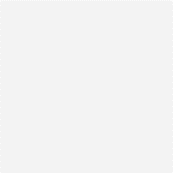 